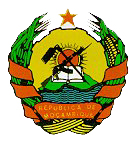 REPÚBLICA DE MOÇAMBIQUEMINISTÉRIO DA CIÊNCIA E TECNOLOGIA, ENSINO SUPERIOR E TÉCNICO PROFISSIONALProposta de Decreto que aprova os Estatutos do Conselho Nacional de Avaliação de Qualidade do Ensino Superior e revoga o Decreto nº 64/2007 de 31 de Dezembro  FUNDAMENTAÇÃOA Lei nº 27/2009 de 29 de Setembro, Lei do Ensino Superior, mantendo o postulado pela Lei nº 5/2003, de 21 de Janeiro, nos parágrafos 2 e 3 do artigo 28, estabelece que compete ao Governo estabelecer um órgão regulador dos mecanismos de avaliação, acreditação e garantia da qualidade do ensino superior. E, a estrutura, organização, funcionamento e demais competências são definidas no seu estatuto orgânico.À luz da Lei nº 5/2003, de 21 de Janeiro, o Conselho de Ministros criou, através do artigo 9 do Decreto nº 63/2007 de 31 de Dezembro, o Conselho Nacional de Avaliação de Qualidade do Ensino Superior (CNAQ), como órgão implementador do Sistema Nacional de Avaliação, Acreditação e Garantia de Qualidade do Ensino Superior (SINAQES) e, pelo Decreto nº 64/2007, de 31 de Dezembro, aprovou os Estatutos do CNAQ que, volvidos mais de 10 (dez) anos, reclamam alteração para:Se ajustar às transformações das políticas e desenvolvimento do ensino superior, que impõem a compatibilização da missão do CNAQ, da sua estrutura orgânica e funcionamento com as exigências do Regulamento de Criação e Funcionamento das Instituições de Ensino Superior aprovado pelo Decreto nº 46/2018, de 1 de Agosto, tornando o CNAQ um órgão mais robusto para a implementação e supervisão do SINAQES e do Quadro Nacional de Qualificações do Ensino Superior (QUANQES);Se ajustar às exigências legais de organização e funcionamento de organismos que têm por objecto a normalização e certificação da qualidade de serviços públicos, estabelecidas pelo decreto nº 41/2018, de 23 de Julho; Se ajustar à dinâmica nacional, regional, continental e internacional de desenvolvimento do ensino superior, que inclui o reforço do poder e da capacidade das agências ou órgãos nacionais reguladores dos mecanismos de avaliação, acreditação e garantia de qualidade do ensino superior, observando padrões internacionais na sua organização e funcionamento. São objectivos primordiais das alterações que se pretendem, os seguintes:Inclusão da visão e da missão do CNAQ reformulada, decorrente da necessidade de gestão integrada do SINAQES e do QUANQES;Inclusão das atribuições e competências relacionadas com a implementação e supervisão do QUANQES;Alteração da composição dos órgãos do CNAQ, de modo a reforçar o seu poder e adequar a sua estrutura orgânica e funcionamento às exigências legais, através de:Separação do poder deliberativo do poder executivo, estabelecendo um Colégio como órgão deliberativo, sem funções executivas e um Conselho Directivo, como órgão executivo, dirigido por um Director-geral, sem direito a voto no Colégio;Estabelecimento de um Comité de Reclamações e Apelos, sem funções executivas, para dirimir possíveis conflitos,Transformação das direcções em divisões, incluindo a Divisão de Qualificações e uma Divisão de Administração e Finanças que integre as funções de administração interna, planificação, cooperação, gestão de recursos humanos e formação,Estabelecimento de dois departamentos autónomos, designadamente, Departamento de Procurement e Aquisições e Departamento de Tecnologias de Informação e Comunicação;Inclusão do regime do pessoal, património e receitas do CNAQ.É, pois, com vista à conformação dos aspectos acima, que o Ministério de Ciência e Tecnologia, Ensino Superior e Técnico Profissional submete ao Conselho de Ministros, a presente proposta de Revisão dos Estatutos do Conselho Nacional de Avaliação de Qualidade do Ensino Superior.DECRETO Nº.       /2019de   …...    de ………………..Havendo necessidade de se proceder à alteração do Decreto nº 64/2007, de 31 de Dezembro, que aprova os Estatutos do Conselho Nacional de Avaliação de Qualidade do Ensino Superior (CNAQ), de modo a adequar a sua missão, organização e funcionamento às exigências decorrentes do reforço das políticas do ensino superior e às necessidades de gestão do Sistema Nacional de Avaliação, Acreditação e Garantia de Qualidade do Ensino Superior (SINAQES) articulado com o Quadro Nacional de Qualificações do Ensino Superior (QUANQES), ao abrigo do artigo 28 da Lei nº 27/2009, de 29 de Setembro, o Conselho de Ministros decreta:Artigo 1. São aprovados os Estatutos do Conselho Nacional de Avaliação de Qualidade do Ensino Superior, abreviadamente designado CNAQ, em anexo ao presente decreto, sendo dele parte integrante.Artigo 2. O CNAQ é o órgão implementador e supervisor do SINAQES e do QUANQES. Artigo 3. É revogado o Decreto nº 64/2007, de 31 de Dezembro e todas as disposições que contrariem o disposto no presente Decreto. Aprovado pelo Conselho de Ministros.Publique-se.O Primeiro-Ministro, Carlos Agostinho de RosárioCAPÍTULO IDisposições geraisArtigo 1(Natureza)O Conselho Nacional de Avaliação de Qualidade do Ensino Superior, abreviadamente designado por CNAQ, é uma instituição de direito público, dotada de personalidade jurídica e autonomia técnica, administrativa e disciplinar.O CNAQ é o órgão implementador e supervisor do Sistema Nacional de Avaliação, Acreditação e Garantia de Qualidade do Ensino Superior (SINAQES) e do Quadro Nacional de Qualificações do Ensino Superior (QUANQES).Artigo 2(Tutela)O CNAQ está sob tutela do Ministro que superintende a área do ensino superior.A tutela compreende, designadamente, o poder de autorizar ou homologar os seguintes actos:As propostas de políticas e estratégias para a consolidação do SINAQES e do QUANQES no contexto do desenvolvimento do ensino superior;A composição do órgão deliberativo;A fiscalização do funcionamento dos órgãos, serviços e contas do CNAQ;O Regulamento interno do CNAQ.Artigo 3(Âmbito de actuação e sede)O CNAQ é uma instituição de âmbito nacional e tem a sua sede na Cidade de Maputo. O CNAQ pode criar unidades funcionais ou outras formas de representação em qualquer parte do país, sempre que o exercício das suas actividades o exigir, por decisão do órgão deliberativo, ouvido o Ministro que superintende a área do ensino superior e o Ministro que superintende a área das finanças.CAPÍTULO II(Princípios, Visão, Missão, Atribuições e Competências do CNAQ)Artigo 4(Princípios de actuação)Na realização das suas actividades, o CNAQ rege-se pelos seguintes princípios:Credibilidade: Transparência;Autonomia e isenção;Dinamismo;Autoridade.Artigo 5(Credibilidade)A credibilidade do CNAQ é assegurada pelo perfil dos seus membros, todos eles quadros nacionais de reconhecido mérito científico, técnico e deontológico, dotados de experiências regional e internacional relevante para as atribuições, objectivos e matérias ligadas ao SINAQES e ao QUANQES.Artigo 6(Transparência)A transparência na implementação e supervisão do SINAQES e do QUANQES materializa-se através de:Cumprimento rigoroso e objectivo dos critérios e princípios de avaliação e acreditação previamente definidos, combinados com instrumentos eficientes e métodos conhecidos e reconhecidos pelos actores do SINAQES;Cumprimento rigoroso dos princípios, normas e directrizes de desenvolvimento, registo e supervisão da implementação de qualificações do ensino superior previamente definidos e conhecidos pelos actores interessados pelo ensino superior.Artigo 7(Autonomia e Isenção)O CNAQ conduz os processos de acreditação, desenvolvimento, registo e supervisão das qualificações do ensino superior de forma independente e sem interferências nem influências na tomada de decisão, em relação aos demais intervenientes, seguindo estritamente as normas e procedimentos do SINAQES e do QUANQES.Artigo 8(Dinamismo) O CNAQ desenvolve uma acção permanente e interactiva que promove, não só a qualidade das instituições, cursos, programas e qualificações oferecidas no ensino superior, mas que também permite um constante aperfeiçoamento e adequação do próprio SINAQES e do QUANQES.Artigo 9(Autoridade)As decisões do CNAQ são vinculativas e as suas recomendações são observadas e consideradas por todos os actores.Artigo 10(Visão)Ser uma instituição de referência em matéria de avaliação, acreditação, desenvolvimento e registo de qualificações do ensino superior no Pais, na Região, no Continente e no Mundo.Artigo 11(Missão)Promover a avaliação, acreditação, desenvolvimento e registo de qualificações de ensino superior como mecanismos de garantia de qualidade face às necessidades de desenvolvimento do país e em consonância com os padrões de qualidade do ensino superior na Região, no Continente e no Mundo.Artigo 12(Atribuições)Como órgão implementador e supervisor do SINAQES e do QUANQES, são atribuições do CNAQ:Implementar e supervisionar o SINAQES e o QUANQES, dotando-se para o efeito das necessárias funções específicas, deliberativas e reguladoras em matéria de avaliação, acreditação, desenvolvimento e registo de qualificações de ensino superior, na defesa do interesse público.Assegurar a harmonia, a coesão e a credibilidade do sistema de avaliação, acreditação e garantia de qualidade no ensino superior, através de:Desenvolvimento de directrizes, procedimentos e ferramentas para a avaliação e garantia de qualidade de cursos e/ou programas e das instituições de ensino superior;Realização de avaliações externas e acreditação de cursos, programas e de instituições do ensino superior em funcionamento;Acreditação prévia de novos cursos e programas de ensino superior;Supervisão e monitoria do cumprimento das normas e procedimentos do SINAQES pelas instituições de ensino superior;Participação na promoção e garantia da qualidade do ensino em Moçambique, em particular do ensino superior;Cooperação e parcerias com outras entidades supervisoras e implementadoras de sistemas de avaliação, acreditação e garantia de qualidade na Região, no Continente e no Mundo.Assegurar a harmonia, a coesão e a credibilidade do quadro de qualificações do ensino superior, através de:Desenvolvimento de directrizes, procedimentos e ferramentas para o desenho e registo de qualificações do ensino superior;Registo de qualificações do ensino superior;Supervisão e monitoria da implementação das normas e procedimentos de desenvolvimento de qualificações de ensino superior;Cooperação e parcerias com outras entidades supervisoras e implementadoras de quadros de qualificações de ensino superior na Região, no Continente e no Mundo.Prestar apoio e assistência técnica às instituições de ensino superior, capacitando-as para a garantia de qualidade interna e desenho de qualificações.Artigo 13(Competências)Compete ao CNAQ:Aprovar o Regulamento Interno e os Regimentos dos órgãos;Aprovar o Regulamento de Avaliação, Acreditação de cursos, programas e de instituições de ensino superior;Aprovar as normas, directrizes, instruções, mecanismos e procedimentos de avaliação e acreditação, ouvidas as instituições do ensino superior e outros intervenientes do SINAQES;Realizar avaliações externas e acreditação das instituições, cursos e programas de ensino superior;Aprovar as directrizes, instruções e procedimentos para o desenho de qualificações, ouvidas as instituições do ensino superior, ordens e associações profissionais, empregadores e outros actores interessados;Proceder ao registo das qualificações oferecidas pelas instituições de ensino superior em Moçambique;Supervisar e monitorar o cumprimento das normas e procedimentos de implementação do SINAQES e do QUANQES pelas instituições de ensino superior;Apoiar as instituições de ensino superior, reforçando a sua capacidade técnica para a garantia de qualidade interna e desenho de qualificações;Definir e aprovar as estratégias, programas e planos operativos de implementação do SINAQES e do QUANQES bem como do desenvolvimento institucional do CNAQ;Aprovar o plano de actividades e orçamento anuais do CNAQ;Apreciar e aprovar os relatórios anuais de actividades e a conta anual de gerência do CNAQ;Fixar e actualizar a quota de participação das instituições de ensino superior nas actividades promovidas pelo CNAQ para o reforço da capacidade interna, auto-avaliação e implementação dos planos de melhoria;Fixar e actualizar a taxa de avaliação externa e acreditação;Fixar os critérios e regras para a concepção, produção e aprovar os símbolos do CNAQ;Gerir de recursos financeiros, materiais, humanos e técnicos alocados sob sua responsabilidade e empreender acções de mobilização de recursos adicionais necessários para a implementação e consolidação do SINAQES e do QUANQES;Estabelecer acordos de cooperação e parcerias com outras entidades supervisoras e implementadoras de sistemas de garantia de qualidade e de quadros de qualificações de ensino superior na Região, no Continente e no Mundo;Deliberar sobre outras matérias submetidas à sua apreciação.CAPÍTULO III(Sistema Orgânico)Artigo 14(Órgãos de Direcção)São órgãos de direcção do CNAQ:O Colégio;O Conselho Directivo;O Comité de Reclamações e Apelos.Secção I (Colégio)Artigo 15(Definição)O Colégio é o órgão deliberativo, de decisão superior em matérias do SINAQES, do QUANQES e de orientação estratégica do CNAQ, sem funções executivas.O Colégio é composto por dez membros, quadros nacionais de reconhecido mérito científico, técnico e deontológico, dotados de experiência nacional, regional e/ou internacional relevantes para as atribuições, objectivos e matérias ligadas ao SINAQES e ao QUANQES.O Colégio é assistido por um corpo técnico e administrativo dirigido por um Conselho Directivo, com funções executivas.Artigo 16(Composição do Colégio)O Colégio é composto pelos seguintes elementos:O Presidente do Colégio;O Director-Geral do CNAQ;Três (3) Antigos Reitores e/ou Directores-Gerais de instituições do ensino superior, que no momento não assumam cargos de direcção máxima em nenhuma instituição de ensino superior nem em outros órgãos de governação do ensino superior;Um (1) representante do Ministro que superintende a área do ensino superior;Dois (2) representantes de ordens ou associações sócio-profissionais;Um (1) representante de empregadores; eUm (1) representante da sociedade civil. O Director-Geral do CNAQ, com funções executivas, é membro do Colégio por inerência de funções, sem direito a voto.Compete ao Ministro que superintende a área de ensino superior aprovar a composição do Colégio, sob proposta fundamentada do Conselho Directivo do CNAQ.Artigo 17(Competências do Colégio)Compete ao Colégio do CNAQ, sob proposta do Conselho Directivo:Aprovar o Regulamento Interno do CNAQ e os Regimentos dos órgãos, incluindo o seu próprio Regimento;Tomar medidas convenientes para a implementação efectiva do SINAQES e do QUANQES e para o bom funcionamento do CNAQ;Aprovar planos e programas de médio e longo prazos, para a consolidação do SINAQES, do QUANQES e o desenvolvimento institucional do CNAQ;Aprovar a criação, modificação e extinção de unidades orgânicas do CNAQ;Aprovar os planos e resultados de processos de avaliação externa e acreditação institucional e de cursos e/ou programas;Aprovar planos e resultados de desenvolvimento e registo de qualificações de ensino superior;Apreciar e aprovar os actos de gestão do Conselho Directivo;Aprovar os planos anuais de actividades e apreciar o relatório anual;Aprovar a quota anual de participação no SINAQES e a taxa de avaliação externa e acreditação;Pronunciar-se sobre as iniciativas de cooperação e parcerias nacionais, regionais e internacionais;Pronunciar-se sobre outros assuntos que sejam submetidos pelo Conselho Directivo do CNAQ; Remeter ao Comité de Reclamações e Apelos situações de conflito que não sejam solúveis a seu nível.Artigo 18(Reuniões do Colégio)O Colégio reúne-se ordinariamente quatro vezes por ano e extraordinariamente sempre que convocado pelo Presidente ou solicitado por mais de metade dos seus membros.As decisões do Colégio são tomadas por via de deliberações, que podem revestir a forma de directrizes, instruções, ordens, recomendações entre outras.As deliberações do Colégio são aprovadas por maioria simples.Podem ser convidados às reuniões do Colégio outros técnicos ou individualidades em função da matéria a ser tratada. As reuniões do Colégio são convocadas e dirigidas pelo seu Presidente.A convocatória das reuniões do Colégio e a condução dos trabalhos, até à eleição e tomada de posse do Presidente, são asseguradas pelo membro do Colégio que seja o antigo Reitor ou Director-geral de instituição de ensino superior com mais anos de experiência naquela função.O Colégio deve ter acesso, em tempo útil, à informação que considere relevante para o exercício das suas funções, devendo ser providenciada pelo Conselho Directivo.Artigo 19 (Presidente do Colégio)O Colégio é dirigido por um Presidente eleito pelos seus pares, dentre os seus membros que sejam antigos Reitores ou Directores-Gerais de instituições de ensino superior.Compete ao Ministro que superintende a área de ensino superior homologar a acta de eleição do Presidente do Colégio e conferir-lhe posse perante o Colégio.Artigo 20 (Competências do Presidente do Colégio)Compete ao Presidente do Colégio, sob assistência do Conselho Directivo:Convocar e presidir as reuniões do Colégio;Assegurar o cumprimento das leis, regulamentos, Regimento do Colégio e a regularidade das deliberações;Declarar ou verificar as vagas no Colégio para se proceder às devidas substituições nos termos dos presentes Estatutos.O Presidente do Colégio não representa o CNAQ, não lhe cabendo pronunciar-se em nome deste órgão nem interferir nas competências dos outros órgãos.Artigo 21(Senhas de Presença)Os Membros do Colégio têm direito à senha de presença por cada sessão em que estejam presentes.O valor da senha de presença por sessão é fixado por Despacho único dos Ministros que superintendem as áreas do ensino superior e das finanças, sob proposta do Conselho Directivo do CNAQ.Artigo 22(Mandato dos Membros do Colégio)O mandato dos Membros do Colégio é de três (3) anos renováveis uma única vez.Secção II(Conselho Directivo)Artigo 23(Definição)O Conselho Directivo é o órgão executivo, que assiste o Colégio através da realização das funções técnicas, de gestão e administração corrente do CNAQ.Artigo 24(Composição do Conselho Directivo)São membros do Conselho Directivo:O Director-Geral, que o preside;Cinco (5) Directores de Divisões, designadamente:Divisão de Promoção da Qualidade,Divisão de Avaliação e Acreditação,Divisão de Qualificações,Divisão de Normação, Estatísticas e Pesquisa,Divisão de Administração e Finanças;Dois (2) Chefes de Departamentos autónomos, designadamente:Departamento de Procurement e Aquisições,Departamento de Tecnologias de Informação e Comunicação.O Director-Geral do CNAQ é nomeado pelo Primeiro Ministro, sob proposta do Ministro que superintende o ensino superior, ouvido o Conselho Nacional do Ensino Superior.Os Directores de Divisão são nomeados pelo Ministro que superintende a área do ensino superior, mediante concurso público, sob a forma de avaliação curricular e entrevistas profissionais.Para além dos requisitos gerais, os candidatos a Directores de Divisão devem satisfazer os requisitos constantes dos qualificadores profissionais específicos.Artigo 25 (Competências do Conselho Directivo)Compete ao Conselho Directivo:Pronunciar-se sobre os assuntos agendados pelo Director-Geral ou cuja apreciação pelo Conselho Directivo seja pertinente, sob proposta de qualquer dos seus membros;Propor planos e programas de médio e longo prazos para a consolidação do SINAQES, do QUANQES e do CNAQ;Propor planos de avaliação, acreditação, desenvolvimento e registo de competências;Analisar os Relatórios de Avaliação Externa e Acreditação institucional e de cursos e/ou programas, assegurando a sua consistência com as normas e procedimentos do SINAQES;Propor ao Colégio a aprovação dos resultados de avaliação externa e acreditação institucional e de cursos e/ou programas;Propor o plano de actividades e orçamento anuais do CNAQ;Elaborar os relatórios anuais de actividades e a conta anual de gerência do CNAQ;Analisar o funcionamento corrente dos pelouros e dos serviços de apoio administrativo;Propor metodologias comuns para o tratamento de problemas ligados às actividades desenvolvidas pelos diversos pelouros do CNAQ, assim como sobre os assessores e técnicos do CNAQ;Realizar estudos com vista à definição de políticas, normas e procedimentos de avaliação, acreditação, desenvolvimento e registo de qualificações;Produzir propostas de relatórios prospectivos e recomendações de racionalização e melhoria do SINAQES e do QUANQES;Divulgar os resultados de avaliação externa e acreditação institucional e de cursos e/ou programas aprovados pelo Colégio; Promover a divulgação das qualificações aprovadas e registadas no QUANQES;Emitir pareceres técnicos sobre assuntos diversos relacionados com o SINAQES e com o QUANQES.Artigo 26(Reuniões do Conselho Directivo)O Conselho Directivo reúne-se ordinariamente de quinze em quinze dias e extraordinariamente sempre que convocado pelo Director-Geral ou a pedido de mais de metade de seus membros.As reuniões do Conselho Directivo são convocadas pelo Director-Geral, que as preside.Podem ser convidados às reuniões do Conselho Directivo outros técnicos ou individualidades em função da matéria a ser tratada. Artigo 27(Perfil do Director-Geral)O Director-Geral do CNAQ deve reunir, cumulativamente, os seguintes requisitos:Ser cidadão de nacionalidade moçambicana;Grau académico de Doutor;Experiência mínima de cinco (5) anos de docência no ensino superior;Categoria profissional mínima de professor auxiliar;Reconhecido mérito profissional, competência técnica e idoneidade;Comprovada capacidade de liderança e gestão para a garantia da realização da missão e objectivos do CNAQ.Artigo 28(Competências do Director-Geral)Compete ao Director-Geral:Convocar e dirigir o Conselho Directivo;Dirigir e supervisionar as actividades do CNAQ, praticando todos os actos inerentes;Representar o CNAQ em juízo e fora dele;Submeter ao Colégio as propostas e processos preparados pelo Conselho Directivo;Nomear Chefes de Departamento;Aprovar a composição das Comissões de Avaliação Externa e das Equipas técnicas do QUANQES;Assinar ou delegar poderes para a assinatura de protocolos, contratos e outros instrumentos jurídicos do interesse do CNAQ.Artigo 29(Mandato do Director-Geral e dos Directores de Divião)Os mandatos do Director-Geral e dos Directores de Divisão são de cinco (5) anos renováveis.Artigo 30(Assistência ao Conselho Directivo)No exercício das suas competências, o Conselho Directivo é assistido por um corpo técnico e administrativo de funcionários e agentes do Estado que compõe o quadro do pessoal do CNAQ.Para o reforço da capacidade interna, o CNAQ pode contratar assessoria técnica para áreas especializadas de avaliação, acreditação, normação, garantia de qualidade e/ou desenvolvimento e registo de qualificações. Secção III(Comité de Reclamações e Apelos)Artigo 31(Definição)O Comité de Reclamações e Apelos é um órgão de assessoria legal ao Colégio, sem funções executivas, que garante o tratamento dos recursos e reclamações decorrentes da tomada de decisões sobre a avaliação, acreditação, desenvolvimento e registo de qualificações.O seu funcionamento rege-se por regimento próprio, aprovado pelo Colégio.Artigo 32(Composição do Comité de Reclamações e Apelos)O Comité de Reclamações e Apelos é composto por três membros de reconhecido mérito académico e profissional na área de Direito, com domínio de matérias relacionadas com o SINAQES e o QUANQES.Os Membros do Comité de Reclamações e Apelos são eleitos pelo Colégio, sob proposta do Conselho Directivo.O Comité de Reclamações e Apelos é dirigido por um dos seus membros, eleito pelos seus pares.Compete ao Colégio homologar a acta de eleição do Presidente do Comité de Reclamações e Apelos e conferir-lhe posse.Artigo 33(Competências do Comité de Reclamações e Apelos)Compete ao Comité de Reclamações e Apelos:Propor ao Colégio as normas e procedimentos de tratamento de reclamações e apelos relacionados com a tomada de decisões sobre a avaliação, acreditação, desenvolvimento e registo de qualificações, incluindo as suas custas e responsabilidades das partes envolvidas;Registar e analisar as reclamações e apelos; Mediar a solução de conflitos decorrentes dos processos e tomada de decisões sobre a avaliação, acreditação, desenvolvimento e registo de qualificações;Remeter aos órgãos da justiça situações de conflito que não sejam solúveis a seu nível.Artigo 34(Senhas de Presença dos Membros do Comité de Reclamações e Apelos)Os Membros do Comité de Reclamações e Apelos têm direito à senha de presença por cada sessão em que estejam presentes.O valor da senha de presença é definido pelo Colégio, sob proposta do Conselho Directivo.Artigo 35(Mandato dos Membros do Comité de Reclamações e Apelos)O mandato dos Membros do Comité de Reclamações e Apelos é de três (3) anos renováveis uma única vez.CAPÍTULO IV(Regime de pessoal, Património e Receitas do CNAQ)Artigo 36(Regime de Pessoal)O estatuto e regime remuneratório dos Membros do Conselho Directivo do CNAQ são definidos em diploma próprio, o qual tem em conta a missão, as responsabilidades e a natureza do CNAQ.O recrutamento e o regime remuneratório do pessoal do CNAQ são processados nos termos da legislação aplicável às instituições de direito público. Os assessores técnicos contratados pelo CNAQ regem-se pela Lei do Trabalho e demais legislação aplicável a contratos de trabalho.O número de técnicos e demais pessoal administrativo e secretariado consta do Quadro de Pessoal do CNAQ aprovado segundo legislação aplicável.Artigo 37(Património)Constitui património afecto ao CNAQ a universalidade de bens, direitos e outros valores que lhe são alocados, adquiridos por compra, alienação, doação ou outros meios lícitos.Artigo 38(Receitas)Constituem receitas do CNAQ:As dotações provenientes do Orçamento do Estado;As dotações, comparticipações e subvenções que lhe sejam atribuídas pelo Estado ou por outras pessoas colectivas de direito público;O produto de alienação ou oneração de bens próprios;Quaisquer outras receitas, rendimentos ou valores que provenham da sua actividade, delegação de competências, que por lei, contrato ou outro título lhe venham a pertencer ou a ser atribuídos.CAPÍTULO V (Estrutura e Funções das Unidades Orgânicas)Artigo 39(Estrutura)O CNAQ tem a seguinte estrutura:Divisão de Promoção de Qualidade;Divisão de Avaliação e Acreditação;Divisão das Qualificações;Divisão de Normação, Estatísticas e Pesquisa;Divisão de Administração e Finanças;Departamento de Aquisições;Departamento de Tecnologias de Informação e Comunicação.As Divisões estruturam-se em Departamentos.As atribuições dos Departamentos constam no Regulamento Interno do CNAQ.Artigo 40(Divisão de Promoção de Qualidade)São atribuições da Divisão de Promoção de Qualidade:Tornar públicas informações sobre as directrizes e procedimentos do SINAQES e do QUANQES, através da divulgação de guiões, manuais, brochuras e outras ferramentas e materiais de apoio e consulta;Apoiar as Instituições de Ensino Superior na criação da capacidade interna de Auto-avaliação e monitoria dos planos de melhoria, em estreita colaboração com a Divisão de Avaliação e Acreditação; Promover a divulgação dos resultados de Estudos e Projectos nos domínios da avaliação, acreditação, desenvolvimento e registo de qualificações;Promover a realização de workshops, seminários, conferências, colóquios, congressos e outros eventos de natureza científica, ligados à garantia de qualidade e qualificações do ensino superior;Propor ao Conselho Directivo estratégias de promoção de qualidade, integrando aspectos relativos à divulgação do SINAQES e do QUANQES e à promoção da imagem do CNAQ;Emitir pareceres e propostas sobre assuntos ligados à promoção da qualidade do ensino superior;Produzir relatórios sobre a promoção do SINAQES e QUANQES.A Divisão de Promoção de Qualidade integra dois Departamentos:Departamento de Promoção de Qualidade;Departamento de Comunicação e Imagem.Artigo 41(Divisão de Avaliação e Acreditação)Compete à Divisão de Avaliação e Acreditação:Analisar os relatórios de auto-avaliação submetidos pelas instituições de ensino superior;Instruir e gerir os processos de avaliação externa e acreditação institucional e de cursos e/ou programas;Monitorar o funcionamento dos órgãos internos de auto-avaliação e garantia de qualidade nas instituições de ensino superior em estreita colaboração com a Divisão de Promoção de Qualidade;Prestar apoio às instituições de ensino superior nos processos de auto-avaliação e monitoria da implementação dos planos de melhoria, em estreita colaboração com a Divisão de Promoção de Qualidade;Apresentar ao Conselho Directivo as propostas de relatórios de avaliação externa e resultados de acreditação institucional e de cursos e/ou programas a serem submetidas ao Colégio para aprovação;Pronunciar-se sobre assuntos ligados à auto-avaliação, avaliação externa e acreditação;Documentar todos os processos de avaliação e acreditação, incluindo dados estatísticos relevantes ao processo em estreita colaboração com a Divisão de Normação, Estatística e Pesquisa;Emitir as declarações de acreditação, de acordo com os resultados aprovados pelo Colégio;Proceder ao registo dos cursos e instituições acreditadas na plataforma electrónica do CNAQ, em estreita colaboração com o Departamento de Tecnologias de Informação e Comunicação;Produzir relatórios sobre os processos de avaliação externa e acreditação.2. A Divisão de Avaliação e Acreditação integra três Departamentos:Departamento de Avaliação de Cursos e Programas;Departamento de Avaliação Institucional;Departamento de Acreditação.Artigo 42(Divisão de Qualificações)Compete à Divisão de Qualificações:Conceber as propostas de parâmetros, procedimentos e critérios comuns para o desenho das qualificações e do modelo curricular para os diferentes domínios de conhecimento;Proceder ao registo das qualificações aprovadas pelo Colégio no Sistema de Registo em estreita colaboração com o Departamento de Tecnologias de Informação e Comunicação;Supervisar a implementação e operacionalização das qualificações do ensino superior no país;Garantir a harmonização das qualificações do ensino superior ao nível nacional e o alinhamento com os critérios regionais e internacionais;Prestar apoio às instituições de ensino superior nos processos de desenho de qualificações do ensino superior, em estreita colaboração com a Divisão de Promoção de Qualidade; Fazer estudos comparados sobre as qualificações profissionais e académicas, em estreita colaboração com a Divisão de Normação, Pesquisa e Estatísticas;Produzir relatórios sobre os progressos na implementação do QUANQES.A Divisão de Qualificações integra dois Departamentos:Departamento de Desenho de Qualificações;Departamento de Registo de Qualificações.Artigo 43(Divisão de Normação, Pesquisa e Estatísticas)Compete à Divisão de Normação, Pesquisa e Estatísticas:Elaborar propostas de normas e regulamentos do CNAQ e para o desenvolvimento do SINAQES e do QUANQES;Emitir pareceres sobre as propostas de regulamentos, técnicas, directrizes, instruções, procedimentos do SINAQES e do QUANQES elaboradas por outras unidades orgânicas do CNAQ;Velar pela aplicação do regulamento e procedimentos do SINAQES e do QUANQES;Produzir dados estatísticos e estudos relevantes aos processos de avaliação, acreditação, desenvolvimento e registo de qualificações e sobre a qualidade do ensino superior;Colaborar na divulgação e velar pela correcta interpretação e aplicação da legislação atinente ao sector do ensino superior e, em particular, ao SINAQES e ao QUANQES, em estreita colaboração com a Divisão de Promoção de Qualidade;Emitir pareceres sobre petições e reportar aos órgãos competentes sobre os respectivos resultados;Criar, gerir e manter actualizada toda a estatística relativa às qualificações e aos cursos e programas do ensino superior; eProduzir relatórios sobre os processos de desenvolvimento e implementação das normas e procedimentos do SINAQES e do QUANQES.A Divisão Normação, Pesquisa e Estatísticas integra dois Departamentos:Departamento de Normação;Departamento de Pesquisa e Estatísticas.Artigo 44(Divisão de Administração e Finanças)Compete à Divisão de Administração e Finanças:Preparar a proposta do orçamento do CNAQ;Assegurar a correcta execução financeira, prestação de contas dos orçamentos de funcionamento, investimento e fundos externos; Participar na elaboração do plano de actividades e do orçamento do CNAQ;Zelar pela boa gestão do Património do Estado;  Realizar outras actividades que lhe sejam superiormente determinadas;Propor o estabelecimento de parcerias de cooperação com outras entidades em estreita ligação com outras Divisões; eProduzir relatórios sobre as actividades da Divisão.A Divisão de Administração e Finanças integra os seguintes Departamentos:Departamento de Administração Interna;Departamento Financeiro;Departamento de Recursos Humanos e Formação;Departamento de Planificação e Cooperação;Secretaria Geral.Artigo 45 (Departamento de Tecnologias de Informação e Comunicação)O Departamento de Tecnologias de Informação e Comunicação é um órgão autónomo, responsável por:Desenho, desenvolvimento e manutenção da Plataforma de Gestão de Informação e Processos de Garantia de Qualidade – SI-CNAQ;Assegurar a manutenção e desenvolvimento de sistemas electrónicos, integrados ao SI-CNAQ, de gestão de informação e processos de avaliação, acreditação, garantia de qualidade e registo de qualificações;Prestar assistência e apoio técnico a todas as unidades orgânicas do CNAQ na utilização das tecnologias de informação e comunicação em benefício da consolidação do SINAQES e do QUANQES e do desenvolvimento institucional;Prestar assistência técnica e apoio aos gestores da plataforma SI-CNAQ nas instituições de ensino superior.Artigo 46(Departamento de Procurement e Aquisições)O Departamento de Procurement e Aquisições é a Unidade Gestora e Executora de Aquisições, um órgão autónomo, responsável pela gestão e execução dos processos de aquisições em todas as fases do ciclo de contratação, desde a planificação até à recepção de obras, bens ou serviços e execução pontual de contractos.CAPÍTULO VI (Disposições Finais)Artigo 47(Incompatibilidades e conflito de interesses)Dirigentes de alto nível nas instituições do ensino superior em exercício não podem ser Membros do Colégio, nem do Comité de Reclamações e Apelos, nem integrar Comissões de Avaliação Externa.Os membros do Colégio do CNAQ, os membros do Comité de Reclamações e Apelos e os membros do Conselho Directivo não podem integrar comissões de avaliação externa, Os membros das comissões de avaliação externa não podem ter interesses directos ou conflitos comprovados com a instituição do ensino superior objeto de avaliação ou cujos cursos e/ou programas sejam objecto de avaliação.Artigo 48(Símbolos)1. Constituem símbolos do CNAQ o emblema, a bandeira e o hino. 2. A descrição do emblema e da bandeira, a concepção e produção do hino consta de regulamento próprio, aprovado pelo Colégio do CNAQ, que define os critérios e as regras para o efeito.ESTATUTOS DO CONSELHO NACIONAL DE AVALIAÇÃO DE QUALIDADE DO ENSINO SUPERIOR